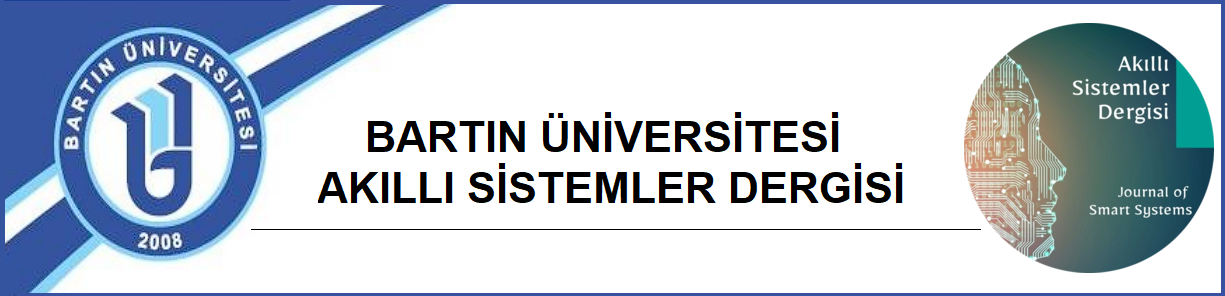 KAPAK SAYFASI ŞABLONUBu sayfada yer alması gereken bilgiler sırasıyla şunlardır:Makale Başlığı: Makalenin hazırlanmış olduğu dildeki başlık bu alana yazılmalıdır.Makalenin Alan Bilgisi: Bu alanda “Doçentlik Alanı”, “Bilim Dalı” ve “Anahtar Kelimeler” yer almalıdır.ORCID: Tüm yazarların ORCID bilgileri (Yazarlar ORCID numaralarına https://orcid.org/signin adresinden erişebilirler).Kapsam: Bu kısımda yazar, gönderdiği makalenin hangi alt alan konusunu kapsadığını işaretler. Konular, tablodaki konular ile sınırlı kalmamakla birlikte farklı bir alt alanda fakat benzer kapsam çerçevesinde DİĞER seçeneği işaretlenebilir. DİĞER seçeneği işaretlenirse, tablonun aşağısında yer alan kısıma yeni alt alan başlığı yazılmalıdır.  DİĞER: ……………………………………………………………………………………………………….. Unvan ve İletişim Bilgileri: Tüm yazarların unvan ve iletişim bilgileri aşağıdaki alana eksiksiz olarak doldurulmalıdır.Tüm yazarlar tarafından ıslak imza atılmalıdır.Araştırmacı Katkısı ve Beyanları: Araştırmacıların Katkı Oranı beyanı, varsa Destek ve Teşekkür Beyanı, Çatışma Beyanına yer verilmelidir.Makalenin Başka bir Dergiye Gönderilmemiş Olduğu Bilgisi: “Bu çalışmanın daha önce başka bir dergiye değerlendirilmek üzere gönderilmemiş olduğunu beyan ve taahhüt ederim, aksi belirlendiği takdirde tarafıma uygulanacak tüm yaptırımları kabul ediyorum.” ifadesine mutlaka yer verilmelidir.Proje/Tez/Bildiri vs. Çalışmalardan Türetilmesi Durumu: Çalışmanın tezden üretilmiş olması, proje destekli olması ya da kongrede bildiri olarak sunulmuş olması gibi bilgileri detaylı olarak belirtilmelidir.Akıllı Çevre      Akıllı Mobilite   Akıllı Vatandaş ve KatılımEngelsiz Yaşam ve Dijitalleşme   Siber Güvenlik Ekonomisi ve HukukuAkıllı EğitimAkıllı Muhasebe ve Bankacılık       Akıllı YaşamFinans Sistemleri ve GüvenliğiSiber Suç ve Sosyolojisi    Akıllı EkonomiAkıllı Pazarlama     Akıllı Yönetim      Görüntü /Video İşlemeSimülasyon     Akıllı EndüstriAkıllı Sağlık   Artırılmış /Sanal Gerçeklikİnsan Bilgisayar Etkileşimi     Sinyal İşlemeAkıllı Enerji    Akıllı Sistemler Güvenliği    Beyin-Makine Arayüzü    Mobil ve Web Adli Bilişim    Tıp Sistemleri ve GüvenliğiAkıllı EvAkıllı Sosyal Hizmet    Büyük Veri ve GüvenliğiNesnelerin İnternetiUzman SistemlerAkıllı FinansAkıllı Şehir      Coğrafi Bilgi Sistemleri  Örüntü TanımaVeri MadenciliğiAkıllı LimanAkıllı TurizmDoğal Dil İşlemeSızma Tespit ve Önleme SistemleriYapay Zekâ, Sosyal Etkileri ve Etik SorunlarAkıllı LojistikAkıllı Ulaşım     Duygu Analizi      Siber SavaşDİĞER (BELİRTİNİZ)YAZAR ADI/SOYADIÜNİVERSİTE/ KURUM ADITELEFONE-POSTAE-POSTAIMZA